۱۹۲ - ای يار قلبیحضرت عبدالبهاءاصلی فارسی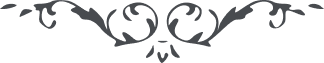 ۱۹۲ - ای يار قلبی ای يار قلبی، خوشا بحال نفوسيکه در ظلّ کلمهٔ وحدانيّت از کأس ميثاق نوشيدند و از جام الست سرمست گشتند در محفل تجلّی در آمدند و از فيض حقيقی سلطان احديّه بهره و نصيب بردند بذکر حقّ الفت نموده از ما دون بيزار گشتند و براز ربّ بی‌نياز همراز شدند از حقّ مؤيّدند و بنفحات قدس موفّق. 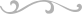 